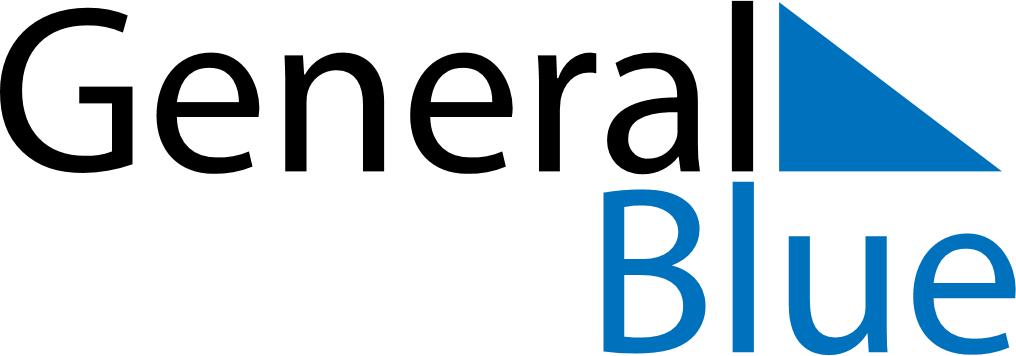 June 2027June 2027June 2027June 2027SwedenSwedenSwedenMondayTuesdayWednesdayThursdayFridaySaturdaySaturdaySunday1234556National Day789101112121314151617181919202122232425262627Midsummer EveMidsummer DayMidsummer Day282930